NAME: AKINGBADE ABIOLA OLUWAPELUMIMATRIC NO: 19/MHS11/024DEPARMENT: PHARMACYCOLLEGE: MEDICINE AND HEALTH SCIENCES 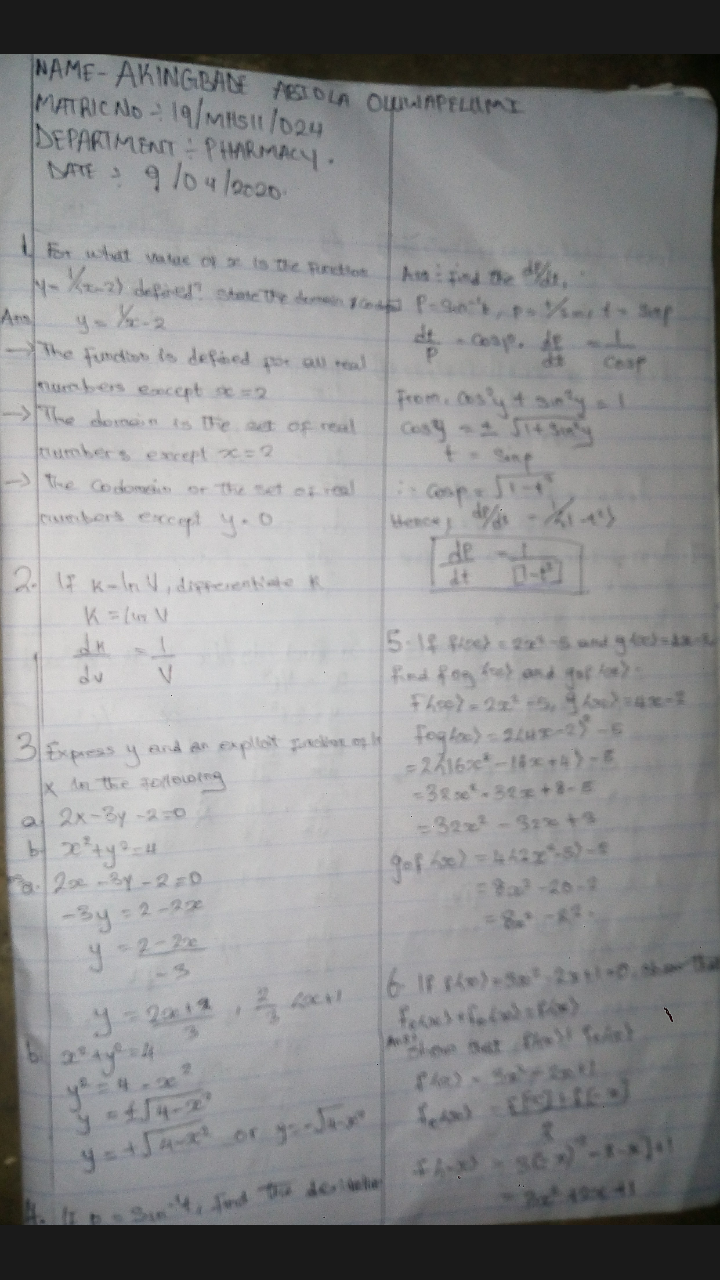 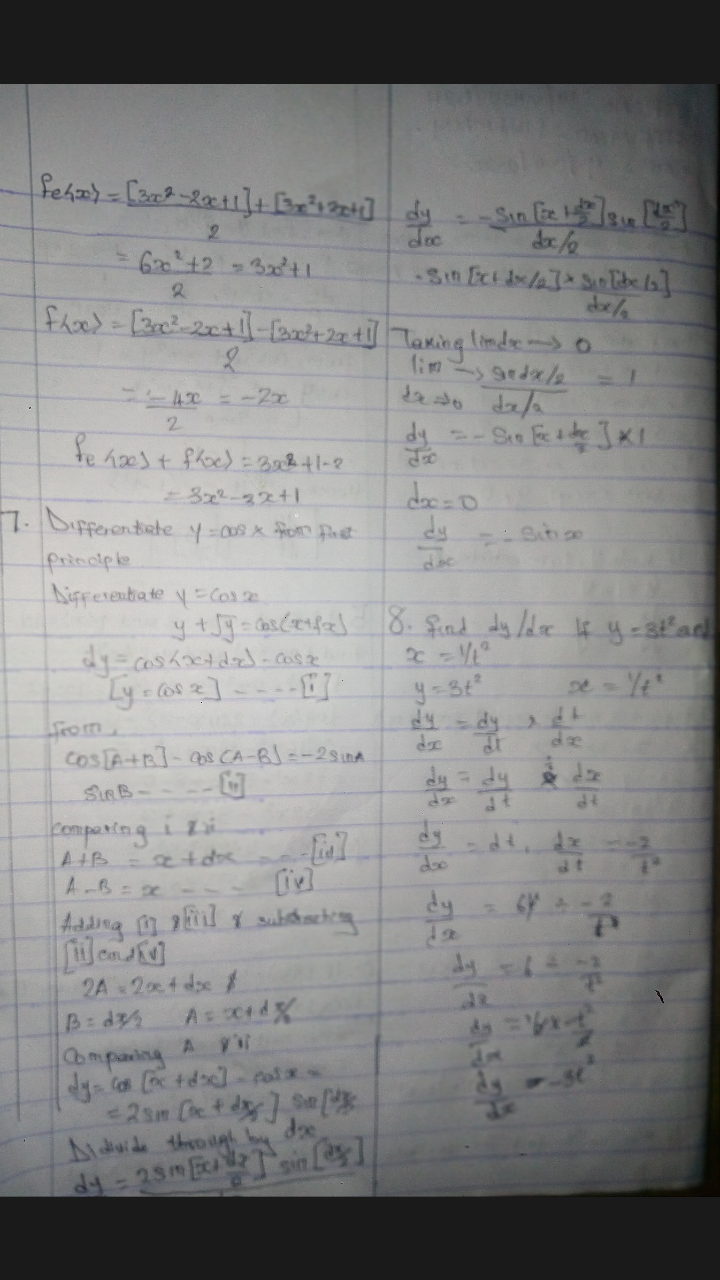 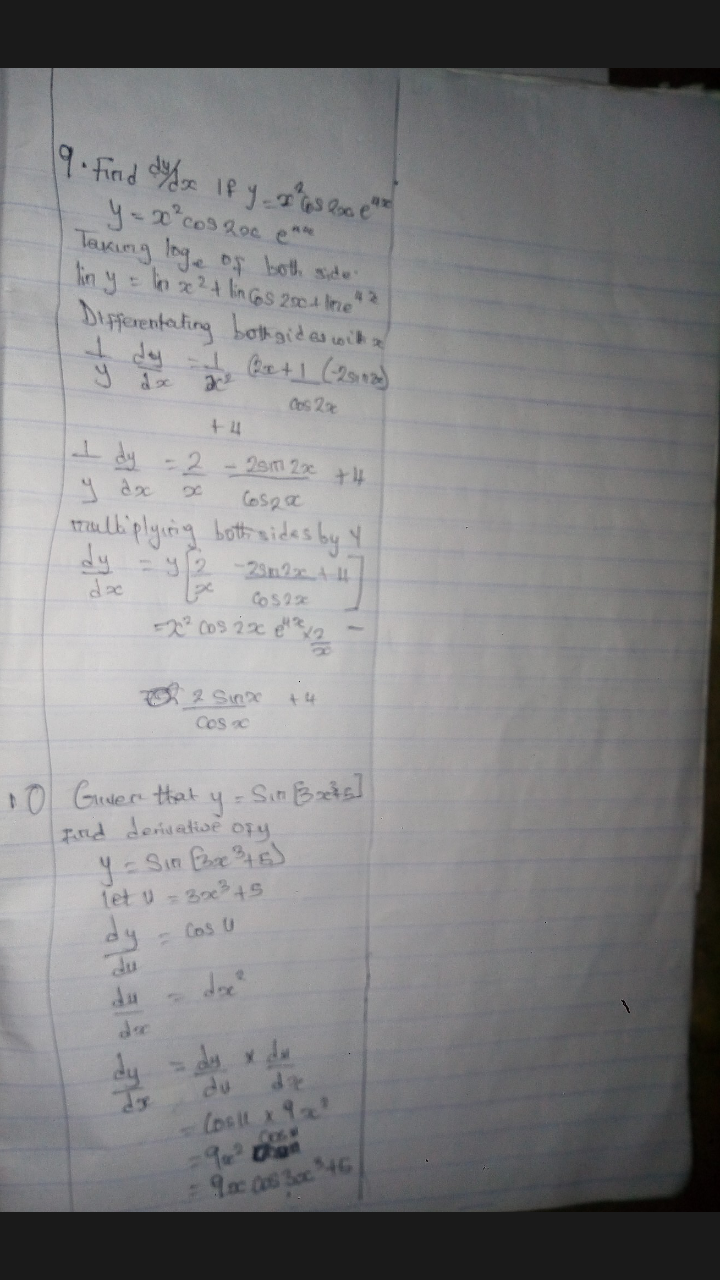 